Моё педагогическое кредо«Каждый ребёнок имеет свои особенностии талантлив по-своему.Задача воспитателя –найти этот таланти развить его.Воспитатель- это волшебник,которыйосвещает мирдетства своей любовью,заботойи добротой»Мой девиз«Любить, понимать,верить и помогать»Моё педагогическое кредо«Каждый ребёнок имеет свои особенностии талантлив по-своему.Задача воспитателя –найти этот таланти развить его.Воспитатель- это волшебник,которыйосвещает мирдетства своей любовью,заботойи добротой»Мой девиз«Любить, понимать,верить и помогать»Контакты:МБДОУ детский сад № 115,г. Тверь, ул. Е. Фарафоновой,д. 42Б,ds115@detsad.tver.ru(4822)52-45-318-920-684-99-63m4rika.solo@yandex.ru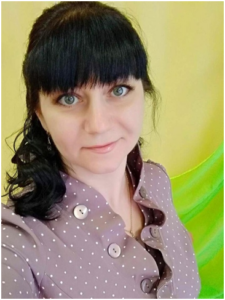 СоловьёваМария ВладимировнаМуниципальное бюджетное дошкольноеобразовательное учреждение детский сад №115Должность: воспитательОбразование: Тверской государственный университет «Дошкольная педагогика и психология», 2020 гКатегория: высшая Педагогический стаж: 18 лет.Участие в муниципальном конкурсе рукотворной книги «Детские руки творят чудеса» в номинации «Книга учёного» 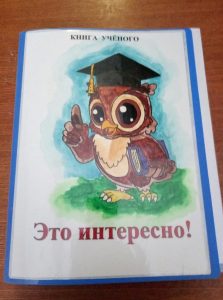 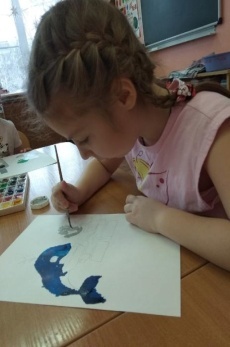 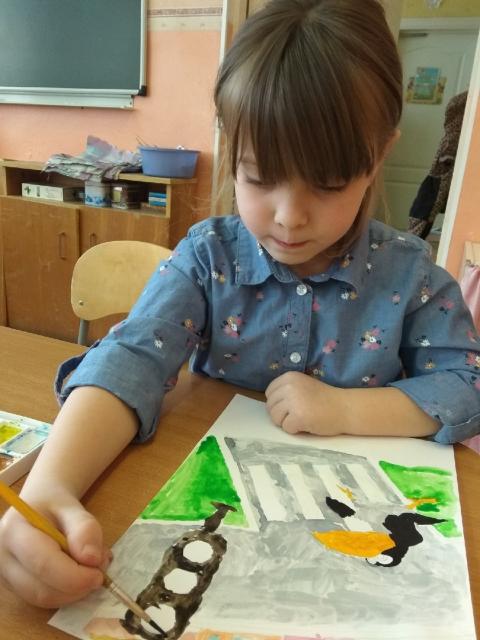 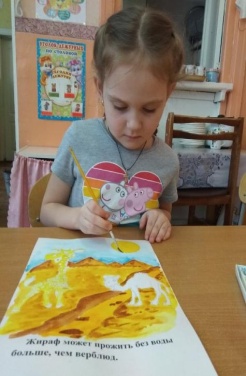 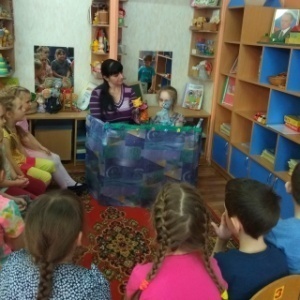 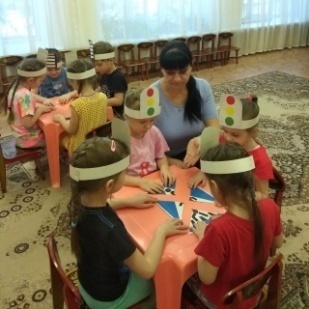 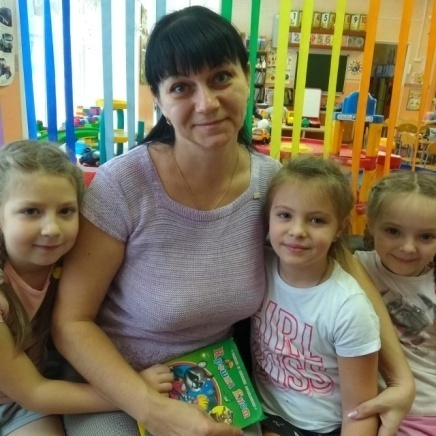 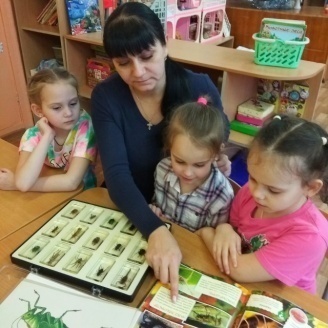 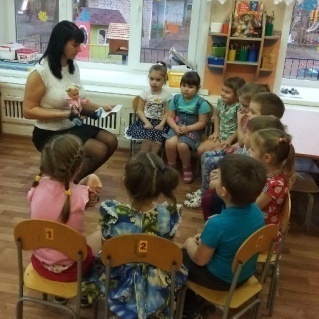    Участие в смотр-конкурсе        «Зимнее оформление входной двери в группу     «Сказка в гости к нам стучится» 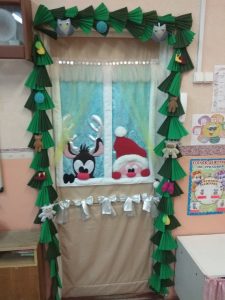 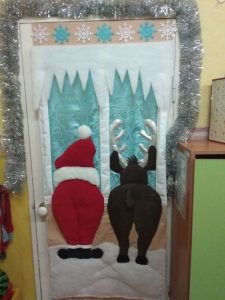        Конкурс  поэтического искусства  «Разукрасим мир стихами»2020 год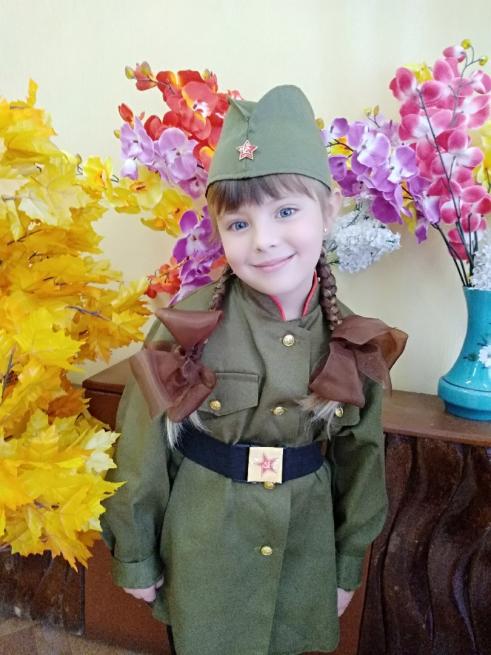 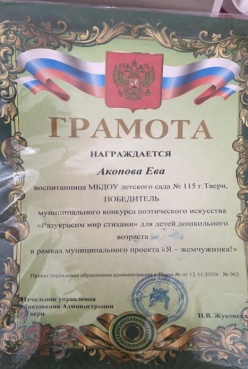 Акопова ЕваПобедитель  конкурса